FONDS DE CONSOLIDATION DE LA PAIX ANNUAL programme NARRATIVE progress report REPORTING PERIOD: 1 january – NARRATIVE REPORT FORMATPurposeLe projet va accompagner les efforts de l’Union des Comores pour renforcer la réconciliation nationale, consolider l’unité et la solidarité nationales et engager résolument le pays dans la voie du développement économique et sociale. Il vise la construction d’une capacité nationale solide en matière de consolidation de la paix, incluant dans le domaine de la définition, la mise en œuvre, la gestion et le suivi-évaluation de programmes/projets de consolidation de la paix et de la mobilisation des ressources y afférentes. Il contribuera notamment à aider le pays à gérer de façon efficace et efficiente les ressources du Fonds pour la consolidation de la paix (PBF) mises à sa disposition par le Secrétaire général de l’ONU, ouvrant ainsi de meilleures perspectives pour la mobilisation d’autres ressources requises pour appuyer la mise en œuvre d’actions de consolidation de la paix dans le pays.Le projet participera à la conception, la mise en place et l’opérationnalisation de structures, mécanismes, outils et autres instruments performants, capables de contribuer efficacement à prévenir les conflits et à réduire les menaces pour la paix. Les activités du projet concourent à la réalisation des deux résultats clés suivants :le programme PBF est  géré de façon efficace et transparente;les capacités institutionnelles et humaines du pays sont accrues dans le domaine de la consolidation de la paix.Le projet s’inscrit dans le domaine 4 du Plan Prioritaire pour la Consolidation de la Paix (PPCP), qui fait état de la faiblesse de l’Etat ainsi que d’une destruction des capacités institutionnelles, auxquels s’ajoutent un manque manifeste d’expertise et d’expérience dans le domaine reconnu complexe de la consolidation de la paix… Autant de facteurs nécessitant de constituer une capacité nationale pour accompagner le programme, comprenant des aspects structurels, de formation et de coordination horizontale, qui serait seule à même d’assurer la pérennisation des acquis du programme. De plus, le projet favorisera, à terme, l’instauration d’une culture de la paix dans le pays et, par suite, de  consensus solides autour de grands objectifs nationaux de développement, créant ainsi un climat propice à un développement durable. Il s’inscrit également dans les priorités de l’UNDAF 2008-2012, dans l’effet UNDAF 2 "D'ici 2012, les capacités institutionnelles et individuelles de gouvernance politique et économique sont renforcées au niveau national et insulaire sur la base de la primauté du droit, de l'équité du genre et de l'obligation de rendre compte" et notamment au niveau de l’effet programme 2.2 « les mécanismes de gouvernance démocratique et de dialogue social sont améliorés et fonctionnels » et de l’effet programme 2.4 « les capacités en gestion du développement sont renforcées au niveau de l’Union et des îles »Resources Financial Resources:Pas d’information particulière concernant les ressources financièresHuman Resources:National Staff: Expert  national Assistant administratif et financier Chauffeur International Staff: Coordonnateur principal / Conseiller en redressement précoce Implementation and Monitoring ArrangementsLe projet va beaucoup capitaliser sur les interventions en cours dans le domaine du redressement en vue de réduire les coûts de transactions en exploitant au maximum les synergies et les complémentarités potentielles incluant le recours à l’expertise déjà mobilisées dans le cadre de ces interventions. Ces complémentarités et synergies seront particulièrement établies avec le projet de cohésion sociale, gérée par le PNUD, dont les experts seront mis à contribution pour appuyer la mise en œuvre de certaines activités du présent projet. Le principe directeur dans le renforcement des capacités ici est qu’il ne suffit pas seulement d’améliorer les compétences des individus, mais aussi et surtout s’assurer de la qualité des organisations. Pour ce dernier aspect l’emphase sera mise sur une meilleure formalisation du cadre institutionnel et juridique pour la consolidation de la paix à partir d’un consensus issu d’un processus participatif et inclusif. Concernant le renforcement des capacités humaines, l’accent sera mis sur l’organisation d’ateliers de formation sur place dans les domaines prioritaires afin de pouvoir disposer d’une masse critique de cadres formés aux principes et outils de la consolidation de la paix. En complément aux ateliers de renforcement des capacités, des activités ciblées de développement des compétences sont prévues. Elles permettront à des cadres de l’administration de bénéficier de formations thématiques, de participer à des voyages d’études et à des stages professionnels.  L’objectif étant de répondre à des besoins individuels de renforcement afin d’augmenter la performance des cadres dans l’accomplissement de leurs responsabilités.La mise en place d’un Commissariat général à la Solidarité nationale représente une grande opportunité et un point d’entrée pour bâtir les mécanismes indispensables qui seront à la base de la pérennisation de l’action du présent projetResults Activités réalisées:- La Cellule de gestion du programme incluant le Secrétariat technique est mise en place avec les recrutements notamment de :Un Coordonnateur principal/Conseiller en redressement précoce Un Expert/Conseiller national Un Assistant administratif et financier Un Chauffeur- La Cellule de gestion du programme est équipée - Le groupe technique de travail (Groupe Consultatif) est mis en place et est opérationnel- Le comité de pilotage du programme est mis sur place et est opérationnelLa mise en œuvre du projet « Renforcement des capacités nationales en matière de consolidation de la paix » a débuté avec un retard de trois mois, du à plusieurs raisons :Secrétariat FCP toujours incomplet pour une gestion optimale des différents projets, il manque notamment le Chargé des opérations dont le recrutement est toujours en cours.Elections parlementaires : Parmi les candidats aux sièges des députés, figurait la Commissaire Général  à la Solidarité et à la Promotion du Genre (CGSPG), principale autorité nationale au programme FCP. Le Secrétariat FCP a du retarder à plusieurs reprises certaines démarches relatives à l’avancement de ce projet notamment, l’organisation de l’atelier de lancement du projet devant réunir les principales structures impliquées dans la mise en œuvre du projet.Afin d’éviter d’autres cumuls de retards et de garantir une bonne mise en œuvre du projet, le Secrétariat :Suit étroitement le recrutement des différents Chargés dans le cadre du projet sur le « Renforcement des capacités »Suite aux différents entretiens avec la Commissaire à la Solidarité et dans le cadre de l’une des activités prévues dans le document de programme consistant à « Opérationnaliser le CGSPG », est en train de recruter un expert détaché du Bureau Pays  à Abidjan afin de venir entre autres, assister la Commissaire dans la mise en place d’une cellule FCP au sein de son institution. Cette cellule sera chargée du suivi des projets FCP et surtout, en cas d’absence de la Commissaire, elle prendra la relève et sera apte à collaborer avec le Secrétariat FCP.Partenaire de mise en œuvre :Commissariat Général à la Solidarité et à la Promotion du GenreFuture Work Plan -Atelier sur renforcement des capacités opérationnelles du CGSPG en cours d’organisation et notamment, en attente de l’arrivée prochaine d’un expert détaché du Bureau Pays de Côte d’Ivoire-Cellule de gestion est en cours d’étoffement avec le recrutement attendu de :Un Chargé des opérations (en cost sharing)Un Chargé de projet DDRUn Chargé de projet Sécurité/JusticeUn Chargé suivi/évaluation-Définir et valider les manuels de procédures et un plan de travail pour les différentes structures impliquées dans la chaîne de mise en œuvre du programme -Élaborer et mettre en œuvre une stratégie de communication nationale pour le programme -Définir et valider un cadre technique de référence pour la consolidation de la paix -Élaborer et mettre en œuvre un plan de formation en matière de consolidation de la paix pour les cadres des structures impliquées Performance Indicators Abbreviations and AcronymsPBF : Peace Building FundFCP : Fonds de Consolidation de la PaixDSA : Daily Subsistance AllowancesCGSPG : Commissariat Général à la Solidarité et à la Promotion du GenreDDR : Désarmement, Démobilisation et RéintégrationPPCP : Plan Prioritaire pour la Consolidation de la Paix 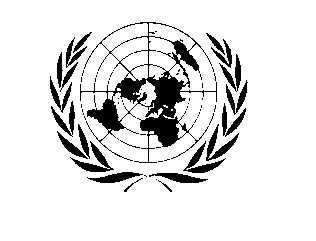 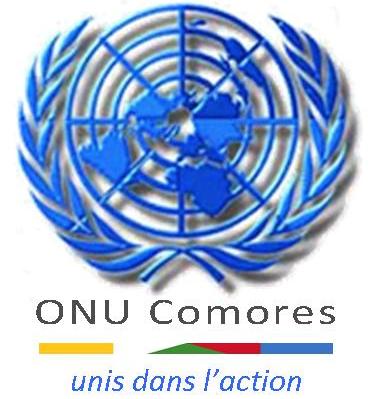 Submitted by:PNUDMaison des Nations Unies, B.P : 648Moroni_Hamramba, Tél: 00269 773 15 58Country and Thematic AreaUNION DES COMORESDomaine prioritaire 4:Développement des capacités nationales techniques en matière de consolidation de la paix/Renforcement de la capacité de gestion du projetSubmitted by:PNUDMaison des Nations Unies, B.P : 648Moroni_Hamramba, Tél: 00269 773 15 58Country and Thematic AreaUNION DES COMORESDomaine prioritaire 4:Développement des capacités nationales techniques en matière de consolidation de la paix/Renforcement de la capacité de gestion du projetProgramme No: PBF/COM/E-1MDTF Office Atlas No: 000 71625Programme Title:Renforcement des capacités nationales en matière de consolidation de la paixParticipating Organization(s):	PNUDProgramme No: PBF/COM/E-1MDTF Office Atlas No: 000 71625Programme Title:Renforcement des capacités nationales en matière de consolidation de la paixParticipating Organization(s):	PNUDImplementing Partners: Commissariat Général à la Solidarité et à la Promotion du GenreProgramme Budget (from the Fund):Budget FCP: 950 000 $Total: 950 000 $Programme Duration: 24 MoisStart date: 09 juillet 2009End date:08 Juillet 2011IndicateursMoyens de vérification Objectifs immédiats : Les objectifs immédiats du présent projet sont les suivants:le programme PBF est  géré de façon efficace et transparente. les capacités institutionnelles, systémiques et individuelles du pays dans le domaine de la consolidation de la paix sont accrues.Les projets FCP sont visibles sur le terrain et déploient leurs effets auprès des bénéficiaires.Missions sur le terrain et entretiens avec les concernés.	Résultats attendus :Le projet aura pour but de veiller à la gestion performante et transparente du Programme FCP aux Comores ainsi que d’accroître les capacités institutionnelles et humaines dans le domaine de la consolidation de la paix.     Les rapports relatifs au projet sont satisfaisants. Entretiens avec les unités concernées par la mise en œuvre.Activités :  Il s’agira notamment des activités suivantes : mise en place de la cellule de gestion et du secrétariat technique FCP, opérationnalisation du Comité de Pilotage Conjoint, du CGSPG et du Groupe Consultatif, élaboration des manuels de procédure, d’une stratégie de communication, mise en œuvre d’un plan d’action de développement des capacités nationales pour la consolidation de la paix.Les structures sont opérationnelles et efficaces.Les structures produisent les résultats escomptés.